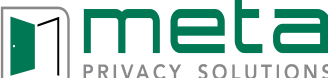 Bänke BFLeistungsbeschreibung der Bänke für TrockenräumeAnzubieten ist die Lieferung und gebrauchsfertige Montage von WC-Trennwänden Fabrikat meta Bänke BF. Gleichwertige Fabrikate können angeboten werden. Die Gleichwertigkeit ist anhand von ausführlichen Prospektunterlagen oder Mustern bei der Angebotsabgabe nachzuweisen.Angebotenes Fabrikat: _______________________________________   Typ:_____________________Typen und MaßeTyp BF1Die Befestigung muss an der Wand erfolgen. Die Bank muss mit Stützfüßen vorne und mit einer verdeckten Hakenleiste versehen sein.Typ BF1-Amuss zusätzlich mit einer Ablage ausgestattet sein.Folgende Maße müssen zur Verfügung stehen: Gesamthöhe:	1750 mmSitzhöhe: 	445 mmTiefe: 		380 mmLänge: 		1200 bis 3000 mm in 150 mm Schritten.Bankauflagen und Ablagen müssen aus je 2 Leimholzplatten bestehen. Wahlweise muss eine Rückenlehne aus einer Leimholzplatte lieferbar sein.Typ BF2Die Befestigung muss an Wand und Boden erfolgen. Die Bank muss mit Stützfüßen hinten und mit einer verdeckten Hakenleiste versehen sein.muss zusätzlich mit einer Ablage ausgestattet sein.Folgende Maße müssen zur Verfügung stehen: Gesamthöhe:	1750 mmSitzhöhe: 	445 mmTiefe: 		380 mmLänge: 		1200 bis 3000 mm in 150 mm Schritten.Bankauflagen und Ablagen müssen aus je 2 Leimholzplatten bestehen. Wahlweise muss eine Rückenlehne aus einer Leimholzplatte lieferbar sein.Typ BF3Die Befestigung muss am Boden erfolgen. Die Bank muss mit Stützfüßen vorne und hinten, einer Querstrebe und verdeckter Hakenleiste versehen sein. Typ BF3-Amuss zusätzlich mit einer Ablage ausgestattet sein.Folgende Maße müssen zur Verfügung stehen: Gesamthöhe:	1750 mmSitzhöhe: 	430 mmTiefe: 		400 mmLänge: 		1200 bis 3000 mm in 150 mm Schritten.Bankauflagen und Ablagen müssen aus je 2 Leimholzplatten bestehen. Wahlweise muss eine Rückenlehne aus einer Leimholzplatte lieferbar sein.Typ BF4Die Befestigung muss am Boden erfolge. Die Bank muss doppelseitig sein und mit Stützfüße vorne und einer verdeckten Hakenleiste ausgestattet sein.Typ BF4-Amuss zusätzlich mit einer Ablage ausgestattet sein.Folgende Maße müssen zur Verfügung stehen: Gesamthöhe: 	1750 mmSitzhöhe: 	430 mmTiefe: 		770 mmLänge: 		1200 bis 3000 mm in 150 mm Schritten.Bankauflagen und Ablagen müssen aus je 2 Leimholzplatten bestehen. Wahlweise muss eine Rückenlehne aus einer Leimholzplatte lieferbar sein.Typ BF5Die Befestigung muss am Boden erfolgen.Folgende Maße müssen zur Verfügung stehen: Sitzhöhe:430 mmTiefe: 	420 mmLänge: 	1200 bis 3000 mm in 150 mm Schritten.Die Bankauflagenmüssen aus 3 Leimholzplatten bestehen.Typ BF5-HDie Befestigung muss an der Wand erfolgen. Die Bank muss hängend, ohne Stützfüße ausgeführt sein.Folgende Maße müssen zur Verfügung stehen: Tiefe: 	360 mmLänge: 	1200 bis 3000 mm in 150 mm Schritten.Die Bankauflagen müssen aus 2 Leimholzplatten bestehen.Typ BF5-SDie Befestigung muss an Wand und Boden erfolgen. Die Bank muss mit Stützfüßen vorne ausgestattet sein.Folgende Maße müssen zur Verfügung stehen: Sitzhöhe: 	220 mm, 260 mm oder 430 mmTiefe: 	360 mmLänge: 	1200 bis 3000 mm in 150 mm Schritten.Die Bankauflagen müssen aus 2 Leimholzplatten bestehen.Zubehör und ProfileAuflagen und Rückenlehnenmüssen aus 2-fach lackierten Kiefer-Leimholzplatten, 32 x 120 mm bestehen. Eine Länge von 1200 bis 3000 mm in 150 mm Schritten muss lieferbar sein.Rahmenprofilemüssen aus Stahl, beschichtet mit gehärtetem Polyesterharz, bestehen. Folgende Maße müssen zur Verfügung stehen: Senkrechte Profile und Stützfüße 30 x 30 cm, Querstreben und Ablagenprofile 35 x 20 cm, Bankauflagenprofile 35 x 15 cm.Garderobenhakenprofilmuss aus pulverbeschichtetem Aluminium, 35 x 15 mm bestehen. Eine Länge von 600 bis 3000 mm muss lieferbar sein.Die Kanten müssen unfallgeschützt abgerundet sein.GarderobenhakenHut- und Mantelhaken müssen aus 6 mm starken pulverbeschichtetem Stahl bestehen und als Sicherheitsausführung für Schulen und Kindergärten gefertigt sein.  Farben folgende Farben müssen ohne Mehrpreis lieferbar sein: Haken und HakenprofileHakenprofil weiß RAL 9010, Haken in mindestens 11 Farben.Profilebeschichtet in mindestens 11 Farben.UmweltschutzEs dürfen keine PVC- oder asbesthaltigen Stoffe verwendet werden.meta Trennwandanlagen GmbH & Co. KG · Metastraße 2 · 56579 RengsdorfTel. 0 26 34 / 66-0 · Fax 0 26 34 / 66 450E-mail: info@meta.de · Internet: www.meta.de10/19